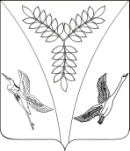 СОВЕТЯСЕНСКОГО сельского ПОСЕЛЕНИЯ ЕйскОГО районАРЕШЕНИЕст- ца  ЯсенскаяОб утверждении Перечня муниципального имущества Ясенского сельского поселения Ейского района, свободного от прав третьих лиц (за исключением права хозяйственного ведения, права оперативного управления, а также имущественных прав субъектов малого и среднего предпринимательства), подлежащего предоставлению во владение и (или) пользование на долгосрочной основе субъектам малого и среднего предпринимательства и организациям, образующим инфраструктуру поддержки субъектов малого и среднего предпринимательстваВ целях поддержки малого и среднего предпринимательства и организаций, образующим инфраструктуру поддержки малого и среднего предпринимательства, руководствуясь Федеральным законом от 06.10.2003 N 131-ФЗ «Об общих принципах организации местного самоуправления в Российской Федерации», статьей 18 Федерального закона от 24.07.2007                      № 209-ФЗ «О развитии малого и среднего предпринимательства в Российской Федерации», Решением Совета Ясенского сельского поселения Ейского района от 04.10.2022 № 112 «Об утверждении Положения о порядке формирования, ведения и обязательного опубликования перечня муниципального имущества Ясенского сельского поселения  Ейского района, свободного от прав третьих лиц, подлежащего предоставлению во владение и (или) пользование на долгосрочной основе субъектам малого и среднего предпринимательства и организациям, образующим инфраструктуру поддержки субъектов малого и среднего предпринимательства», Уставом Ясенского сельского поселения Ейского района, Совет Ясенского сельского поселения Ейского района р е ш и л:1. Утвердить Перечень муниципального имущества Ясенского сельского поселения Ейского района, свободного от прав третьих лиц (за исключением права хозяйственного ведения, права оперативного управления, а также имущественных прав субъектов малого и среднего предпринимательства), подлежащего предоставлению во владение и (или) пользование на долгосрочной основе субъектам малого и среднего предпринимательства и организациям, образующим инфраструктуру поддержки субъектов малого и среднего предпринимательства, согласно приложению.2. Общему отделу администрации Ясенского сельского поселения Ейского района (Вязьмина) опубликовать данное решение в соответствии с Порядком опубликования (обнародования) муниципальных правовых актов, затрагивающих права, свободы и обязанности человека и гражданина, разместить на официальном сайте Ясенского сельского поселения Ейского района в информационно-телекоммуникационной сети "Интернет".3. Решение вступает в силу с момента его официального опубликования.Глава Ясенского сельского поселения Ейского района                                                               И.П. ИвасенкоПредседатель Совета Ясенского сельскогопоселения Ейского района                                                                    Н.Б. НемнаПРИЛОЖЕНИЕк  Решению Совета  Ясенского сельского поселения Ейского районаот______№____________Перечень муниципального имущества Ясенского сельского поселения Ейского района, предназначенного для предоставления во владение и (или) пользование субъектам малого и среднего предпринимательства и организациям, образующим инфраструктуру поддержки субъектов малого и среднего предпринимательстваВедущий специалист                                                                                                                             Т.А. Шкаредаот13.04.2023№147Адрес местоположение объекта <1>Вид объекта недвижимости, тип движимого имущества<2>Наименование объекта учета<3>Сведения о недвижимом имуществеСведения о недвижимом имуществеСведения о недвижимом имуществеАдрес местоположение объекта <1>Вид объекта недвижимости, тип движимого имущества<2>Наименование объекта учета<3>Основная характеристика объекта недвижимости <4>Основная характеристика объекта недвижимости <4>Основная характеристика объекта недвижимости <4>Адрес местоположение объекта <1>Вид объекта недвижимости, тип движимого имущества<2>Наименование объекта учета<3>Тип (площадь - для земельных участков, зданий, помещений; протяженность, объем, площадь, глубина залегания – для сооружений; протяженность, объем, площадь, глубина залегания согласно проектной документации - для объектов незавершенного строительства)Фактическое значение/Проекти руемое значение (для объектов незавершенного строительства)Единица измерения (для площади - кв. м; для протяженности - м; для глубины залегания - м; для объема - куб. м)12345671Краснодарский край, Ейскиий район, пос. Ясенская Переправа, ул. Калинина,2аЗдание баниМуниципальная собственность Ясенского сельского поселения Ейского района116,4Нежилое здание кв.м.2Краснодарский край, Ейскиий район, пос. Ясенская Переправа, ул. Калинина,2аЗемельный участокМуниципальная собственность Ясенского сельского поселения Ейского района896 кв.м.кв.м.3Краснодарский край, Ейский район, ст. Ясенскя,ул.НекрасоваЗдание бассейнаМуниципальная собственность Ясенского сельского поселения Ейского районаОбъект незавершенного строительства00000000Сведения о движимом имуществеСведения о движимом имуществеСведения о движимом имуществеСведения о движимом имуществеСведения о движимом имуществеСведения о движимом имуществеСведения о движимом имуществеКадастровый номер<5>Кадастровый номер<5>Кадастровый номер<5>Техническое состояние объекта недвижимости<6>Техническое состояние объекта недвижимости<6>Категорияземель<7>           Видразрешенногоиспользования<8>           Видразрешенногоиспользования<8>Государственный регистрационный знак (при наличии)Государственный регистрационный знак (при наличии)Марка. модельМарка. модельГод выпускаГод выпускаСостав (принадлежности) имущества <9>НомеТехническое состояние объекта недвижимости<6>Техническое состояние объекта недвижимости<6>Категорияземель<7>Государственный регистрационный знак (при наличии)Государственный регистрационный знак (при наличии)Марка. модельМарка. модельГод выпускаГод выпускаСостав (принадлежности) имущества <9>89910101112121313141415151623:08:0906001:8223:08:0906001:82Состояние удовлетворительноеСостояние удовлетворительноеГод постройки бани-1980гГод постройки бани-1980гСв-во 11.06.2010 №23-23-20/113/2009-40723:08:0906001:8223:08:0906001:82Земли населенных пунктовЗемельные участки баньЗемельные участки баньСобственность, 23-23/020-23/020/802/2016-3795/1,04.07.201623:08:0903050:523:08:0903050:5Состояние удовлетворительноеСостояние удовлетворительноеСв-во 23-23/020-23/020/802/2015-5312/1Сведения о правообладателях и о правах третьих лиц на имуществоСведения о правообладателях и о правах третьих лиц на имуществоСведения о правообладателях и о правах третьих лиц на имуществоСведения о правообладателях и о правах третьих лиц на имуществоСведения о правообладателях и о правах третьих лиц на имуществоСведения о правообладателях и о правах третьих лиц на имуществоСведения о правообладателях и о правах третьих лиц на имуществоСведения о правообладателях и о правах третьих лиц на имуществоСведения о правообладателях и о правах третьих лиц на имуществоСведения о правообладателях и о правах третьих лиц на имуществоСведения о правообладателях и о правах третьих лиц на имуществоСведения о правообладателях и о правах третьих лиц на имуществоСведения о правообладателях и о правах третьих лиц на имуществоСведения о правообладателях и о правах третьих лиц на имуществоСведения о правообладателях и о правах третьих лиц на имуществоДля договора аренды или права безвозмездного пользования на имущество<10>Для договора аренды или права безвозмездного пользования на имущество<10>Дата окончания срока действия договора (при наличии)Дата окончания срока действия договора (при наличии)Наименование правообладателя<11>Наименование правообладателя<11>Наименование правообладателя<11>Наличие ограниченного вещного права на имущество<12>Наличие ограниченного вещного права на имущество<12>ИНН правообладателя<13>ИНН правообладателя<13>Контактный номер телефона<14>Контактный номер телефона<14>Адрес электронной почты<15>Адрес электронной почты<15>171718181919192020212122222323